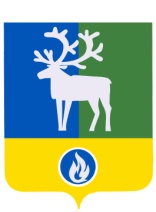 СЕЛЬСКОЕ ПОСЕЛЕНИЕ ВЕРХНЕКАЗЫМСКИЙБЕЛОЯРСКИЙ РАЙОН ХАНТЫ-МАНСИЙСКИЙ АВТОНОМНЫЙ ОКРУГ – ЮГРААДМИНИСТРАЦИЯ СЕЛЬСКОГО ПОСЕЛЕНИЯВЕРХНЕКАЗЫМСКИЙПОСТАНОВЛЕНИЕот 27 марта 2024 года		                                                                                        № 30О внесении изменения в приложение к постановлению администрации сельского поселения Верхнеказымский от 18 апреля 2018 года № 31         В соответствии с постановлением администрации Белоярского района от 5 февраля 2024 года № 77 «О безвозмездной передаче имущества муниципального образования Белоярский район в собственность муниципального образования сельское поселение Верхнеказымский», постановлением от 16 февраля 2024 года № 10 «О принятии имущества в муниципальную собственность сельского поселения Верхнеказымский», решением Совета депутатов сельского поселения Верхнеказымский от 29 марта 2010 года № 8 «О Порядке управления и распоряжения имуществом, находящимся в муниципальной собственности сельского поселения Верхнеказымский»,  п о с т а н о в л я ю:            1. Внести в приложение «Перечень муниципального имущества, свободного от прав третьих лиц (за исключением имущественных прав субъектов малого и среднего предпринимательства)» к постановлению администрации сельского поселения Верхнеказымский от 18 апреля 2018 года № 31 «Об утверждении Перечня муниципального имущества, свободного от прав третьих лиц (за исключением имущественных прав субъектов малого и среднего предпринимательства)» изменение, дополнив таблицу позицией 3 следующего содержания:«                                »2. Настоящее постановление вступает в силу после его официального опубликования и распространяется на правоотношения, возникшие с   1 марта 2024 года.3. Опубликовать настоящее постановление в бюллетене «Официальный вестник сельского поселения Верхнеказымский».             4. Контроль за исполнением постановления возложить на заместителя главы муниципального образования, заведующего сектором муниципального хозяйства администрации сельского поселения Верхнеказымский.Глава сельского поселения Верхнеказымский                                                     Г.Н.Бандысик№ п/пНаименование объектаОсновные характеристики имуществаАдрес (местонахождение) имущества3Нежилое помещение190,5 кв.м,1986 года постройкиХанты-Мансийский автономный округ – Югра, Белоярский район,             п. Верхнеказымский 2 микрорайон, дом 6, помещение 2/2.4